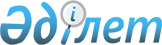 2012 жылы қоғамдық жұмыстарды ұйымдастыру туралыЖамбыл облысы Байзақ ауданы әкімдігінің 2012 жылғы 27 қаңтардағы № 20 қаулысы. Байзақ аудандық Әділет басқармасында 2012 жылғы 17 ақпанда № 6-2-136 тіркелді      РҚАО ескертпесі:

      Мәтінде авторлық орфография және пунктуация сақталған.

      «Халықты жұмыспен қамту туралы» Қазақстан Республикасының 2001 жылғы 23 қаңтардағы Заңының 20 бабына, «Халықты жұмыспен қамту туралы» Қазақстан Республикасының 2001 жылғы 23 қаңтардағы Заңын іске асыру жөніндегі шаралар туралы» Қазақстан Республикасы Үкіметінің 2001 жылғы 19 маусымдағы № 836 Қаулысымен бекітілген «Қоғамдық жұмыстарды ұйымдастыру мен қаржыландырудың ережесіне» сәйкес, жұмыссыздар үшін қоғамдық жұмыстарды ұйымдастыру мақсатында Байзақ ауданының әкімдігі ҚАУЛЫ ЕТЕДІ:



      1. Қосымшаға сәйкес ұйымдардың тізбелері, қоғамдық жұмыстардың түрлері мен көлемі, нақты жағдайлары, қатысушылардың еңбегіне төленетін ақының мөлшері және оларды қаржыландыру көздері бекітілсін, қоғамдық жұмыстарға сұраныс пен ұсыныс айқындалсын.



      2. «Байзақ ауданы әкімдігінің жұмыспен қамту және әлеуметтік бағдарламалар бөлімі» коммуналдық мемлекеттік мекемесі (Б. Абдрахманова) Қазақстан Республикасының қолданыстағы заңнамасына сәйкес қоғамдық жұмыстарды ұйымдастыруды қамтамасыз етсін.



      3. Осы қаулы әділет органдарында мемлекеттік тіркелген күннен бастап күшіне енеді және алғашқы ресми жарияланғаннан кейін күнтізбелік он күн өткен соң қолданысқа енгізіледі және 2012 жылдың 1 қаңтарынан туындайтын қатынастарға таралады.



      4. Осы қаулының орындалуын бақылау аудан әкімінің орынбасары Қадырбек Рысқұлбекұлы Садубаевқа жүктелсін.

            Аудан әкімі                                Б. Құлекеев

Байзақ ауданы әкімдігінің

2012 жылғы 27 қаңтардағы

№ 20 қаулысына қосымша Ұйымдардың тiзбелерi, қоғамдық жұмыстардың түрлерi, көлемi мен нақты жағдайлары, қатысушылардың еңбегiне төленетiн ақының мөлшерi және оларды қаржыландыру көздерi, қоғамдық жұмыстарға сұраныс пен ұсыныс
					© 2012. Қазақстан Республикасы Әділет министрлігінің «Қазақстан Республикасының Заңнама және құқықтық ақпарат институты» ШЖҚ РМК
				№Ұйымның атауыҚоғамдық жұмыстардың түрлерiКөлемi мен нақты жағдайларыКатысушылардың еңбегіне төленетін ақының мөлшері және оларды қаржыландыру, теңгеСұранысҰсыныс1«Ботамойнақ ауылдық округі әкімінің аппараты» коммуналдық мемлекеттік мекемесі;Ауылдық округтің аймағын санитарлық тазалау, көркейту және көгалдандыруТолық емес жұмыс күні жағдайында және икемді кесте бойынша26159

Жергілікті бюджет13132«Бурыл ауылдық округі әкімінің аппараты» коммуналдық мемлекеттік мекемесі;Ауылдық округтің аймағын санитарлық тазалау, көркейту және көгалдандыруТолық емес жұмыс күні жағдайында және икемді кесте бойынша26159

Жергілікті бюджет11113«Диқан ауылдық округі әкімінің аппараты» коммуналдық мемлекеттік мекемесі;Ауылдық округтің аймағын санитарлық тазалау, көркейту және көгалдандыруТолық емес жұмыс күні жағдайында және икемді кесте бойынша26159

Жергілікті бюджет664Жалғызтөбе ауылдық округі әкімінің аппараты» коммуналдық мемлекеттік мекемесі;Ауылдық округтің аймағын санитарлық тазалау, көркейту және көгалдандыруТолық емес жұмыс күні жағдайында және икемді кесте бойынша26159

Жергілікті бюджет775«Жаңатұрмыс ауылдық округі әкімінің аппараты» коммуналдық мемлекеттік мекемесі;Ауылдық округтің аймағын санитарлық тазалау, көркейту және көгалдандыруТолық емес жұмыс күні жағдайында және икемді кесте бойынша26159

Жергілікті бюджет16166«Көктал ауылы әкімінің аппараты» коммуналдық мемлекеттік мекемесі;Ауылдың аймағын санитарлық тазалау, көркейту және көгалдандыруТолық емес жұмыс күні жағдайында және икемді кесте бойынша26159

Жергілікті бюджет777«Көптерек ауылы әкімінің аппараты» коммуналдық мемлекеттік мекемесі;Ауылдың аймағын санитарлық тазалау, көркейту және көгалдандыруТолық емес жұмыс күні жағдайында және икемді кесте бойынша26159

Жергілікті бюджет888«Қостөбе ауылдық округі әкімінің аппараты» коммуналдық мемлекеттік мекемесі;Ауылдық округтің аймағын санитарлық тазалау, көркейту және көгалдандыруТолық емес жұмыс күні жағдайында және икемді кесте бойынша26159

Жергілікті бюджет889«Қызыл жұлдыз ауылдық округі әкімінің аппараты» коммуналдық мемлекеттік мекемесі;Ауылдық округтің аймағын санитарлық тазалау, көркейту және көгалдандыруТолық емес жұмыс күні жағдайында және икемді кесте бойынша26159

Жергілікті бюджет9910«Мырзатай ауылдық округі әкімінің аппараты» коммуналдық мемлекеттік мекемесі;Ауылдық округтің аймағын санитарлық тазалау, көркейту және көгалдандыруТолық емес жұмыс күні жағдайында және икемді кесте бойынша26159

Жергілікті бюджет8811«Сазтерек ауылдық округі әкімінің аппараты» коммуналдық мемлекеттік мекемесі;Ауылдық округтің аймағын санитарлық тазалау, көркейту және көгалдандыруТолық емес жұмыс күні жағдайында және икемді кесте бойынша26159

Жергілікті бюджет7712«Сарыкемер ауылдық округі әкімінің аппараты» коммуналдық мемлекеттік мекемесі;Ауылдық округтің аймағын санитарлық тазалау, көркейту және көгалдандыруТолық емес жұмыс күні жағдайында және икемді кесте бойынша26159

Жергілікті бюджет6613«Суханбаев ауылдық округі әкімінің аппараты» коммуналдық мемлекеттік мекемесі;Ауылдық округтің аймағын санитарлық тазалау, көркейту және көгалдандыруТолық емес жұмыс күні жағдайында және икемді кесте бойынша26159

Жергілікті бюджет5514«Темірбек ауылдық округі әкімінің аппараты» коммуналдық мемлекеттік мекемесі;Ауылдық округтің аймағын санитарлық тазалау, көркейту және көгалдандыруТолық емес жұмыс күні жағдайында және икемді кесте бойынша26159

Жергілікті бюджет9915«Түймекент ауылдық округі әкімінің аппараты» коммуналдық мемлекеттік мекемесі;Ауылдық округтің аймағын санитарлық тазалау, көркейту және көгалдандыруТолық емес жұмыс күні жағдайында және икемді кесте бойынша26159

Жергілікті бюджет101016«Ынтымақ ауылдық округі әкімінің аппараты» коммуналдық мемлекеттік мекемесі;Ауылдық округтің аймағын санитарлық тазалау, көркейту және көгалдандыруТолық емес жұмыс күні жағдайында және икемді кесте бойынша26159

Жергілікті бюджет9917«Үлгілі ауылдық округі әкімінің аппараты» коммуналдық мемлекеттік мекемесі;Ауылдық округтің аймағын санитарлық тазалау, көркейту және көгалдандыруТолық емес жұмыс күні жағдайында және икемді кесте бойынша26159

Жергілікті бюджет7718«Байзақтазаауыл» мемлекеттік коммуналдық қазыналық кәсіпорны;Ауданның орталығын және аймағын санитарлық тазалау, көркейту және көгалдандыруТолық емес жұмыс күні жағдайында және икемді кесте бойынша26159

Жергілікті бюджет505019«Байзақ ауданы әкімдігінің жұмыспен қамту және әлеуметтік бағдарламалар бөлімі» коммуналдық мемлекеттік мекемесі;Құжаттарды ресімдеуге техникалық көмек көрсетуТолық емес жұмыс күні жағдайында және икемді кесте бойынша26159

Жергілікті бюджет44Барлығы:200200